Module Home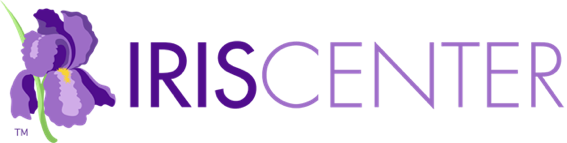 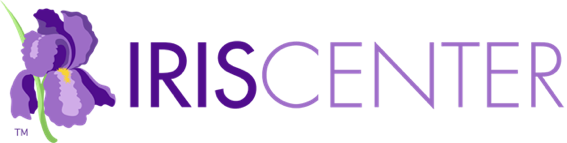 Module Description: This module, the third in a series of three, examines how to evaluate whether an evidence-based practice is effective for the young children or students with whom you are working (est. completion time: 2 hours). Link: Evidence-Based Practices (Part 2): Identifying and Selecting a Practice or Program [IRIS Module]Link: Evidence-Based Practices (Part 3): Evaluating Learner Outcomes and Fidelity [IRIS Module]ChallengeVideo: As an educator, your main goal is to improve the learning…Initial ThoughtsWhat is the process for evaluating the effectiveness of an EBP with your children or students?How do you measure infant, child, or student performance?How do you know whether you are correctly implementing an EBP?How do you know whether an EBP is effective with your children or students?Perspectives & ResourcesModule ObjectivesBe able to monitor and evaluate child or student progressUnderstand how to monitor and evaluate fidelity of implementationKnow how to examine the relation between student outcomes and fidelity of implementation to make decisions regarding an evidence-based practice or programPage 1: Fidelity of ImplementationImplementing an evidence-based practice or program (EBP)…To judge a program’s effectiveness, one should… [bullet points]Link: formative assessment [definition]Audio: Listen as Bryan Cook discusses the importance of collecting…Audio: Bryan Cook explains why an EBP might not be effective…Audio: Sam Odom explains why an EBP might not be effective…In each section, you will learn how to… [bullet points]Page 2: Identifying a Progress Monitoring MeasureOne of the best ways to measure an individual’s improvement…Link: progress monitoring [definition]GOMs are… [bullet points]Audio: Listen as Tom Kratochwill identifies two reasons why progress…Infant and Toddler Progress Monitoring MeasuresIGDI measures are available for the following… [bullet points]Sample Infant and Toddler GOM ResourcesLink: Individual Growth and Development… [website]ExampleAudio: Listen as Jay Buzhardt describes the IGDIs…Early Childhood Progress Monitoring MeasuresAt this time, measures are available for… [bullet points]Sample Early Childhood GOM ResourcesLink: myIGDIs [web page]Link: Preschool Early Literacy Indicator (PELI) [website]Link: M-CLASS [website]ExampleAudio: Listen as Scott McConnell discusses progress…K–12 Progress Monitoring MeasuresThese measures and procedures are well… [bullet points]K–12 CBM ResourcesLink: National Center on Intensive Intervention [website]Link: Click here to view a sample progress monitoring probe [PDF]Audio: Listen as Pam Stecker discusses progress monitoring…Audio: Listen as Lynn Fuchs discusses progress monitoring…Page 3: Monitoring ProgressOnce you have identified a progress monitoring measure…The steps below describe how to monitor progress. [bullet points]Link: benchmark [definition]For Your InformationLink: goal line [definition]Link: median [definition]Link: Click to view a scored sample probe [PDF]Link: Progress Monitoring: Reading [IRIS Module]Link: Progress Monitoring: Mathematics [IRIS Module]Audio: Listen as Jay Buzhardt describes the challenge of conducting…ActivityLink: Click to begin this activity [web page]Page 4: Evaluating ProgressTo get a reliable estimate of how a child or student is responding…Audio: Listen as Pamela Stecker further discusses analyzing progress…Audio: Listen as Scott McConnell further discusses analyzing progress…Audio: Listen as Bryan Cook further discusses analyzing progress…However, without information about whether the EBP… [bullet points]Page 5: Identifying a Fidelity MeasureRecall that fidelity of implementation means that you are implementing…Link: adherence [definition]Link: exposure/duration [definition]Link: quality of delivery [definition]Link: Evidence-Based Practices (Part 2): Implementing a Practice or Program with Fidelity [IRIS Module]Link: Click to see a sample task analysis of… [drop-down menu]Link: Click to learn how to develop an observational… [drop-down menu]Link: View the PALS 2–6 Observation form… [PDF]Link: Click to view a sample fidelity checklist for dialogic reading [PDF]Audio: Listen as Sam Odom offers more information on monitoring…Page 6: Monitoring Fidelity of ImplementationWhen educators initially implement an EBP, they often do so…Research ShowsResearch indicates… [bullet points]Audio: Listen as Tom Kratochwill discusses ways in which educators…Audio: Listen as Lisa Sanetti discusses ways in which educators…Video: Watch the movie to learn how to collect observational data…ActivityLink: PALS 2–6 Observation Form [PDF]Link: Check your observation data using the answer key… [PDF]Audio: Listen to Devin Kearns’s audio below.Page 7: Evaluating Fidelity of ImplementationAfter observational data have been collected, you can evaluate how…Example: PALS Observational DataLink: Click to view the observational data form [PDF]Audio: Listen as Scott McConnell discusses considerations for…Audio: Listen as Tom Kratochwill discusses considerations for…Link: coaching [definition]Link: mentoring [definition]Link: booster sessions [definition]Link: modeling [definition]Link: corrective feedback [definition]Link: Click to learn more about this process [drop-down menu]Audio: Listen as Lisa Sanetti discusses how training is important for…Research ShowsActivityLink: Data you collected in the activity on page 6 [PDF]Link: Activity Feedback [drop-down menu]Page 8: Evaluating the Relation between Outcomes and FidelityNow that you have both progress monitoring data and fidelity data…You can do so by examining the relation between… [bullet points]Improved Child/Student Outcomes/Inadequate Child/Student… [table]As the table above highlights, when fidelity is low, the… [bullet points]Audio: Listen as Tom Kratochwill elaborates on how the combination of…Audio: Lisa Sanetti explains why educators should be concerned about…Page 9: References & Additional ResourcesSuggested module citationReferencesAdditional ResourcesPage 10: CreditsModule DevelopersContent Expert ReviewersModule Production TeamMediaWrap UpSummary of the moduleImproved Child/Student Outcomes/Inadequate Child/Student… [table]Audio: Listen as Lisa Sanetti summarizes how to make informed…Revisit your Initial Thoughts responsesAssessmentTake some time now to answer the following questions.You Have Completed This ModuleGive Us Your FeedbackLink: Module Feedback FormProfessional Development HoursLink: IRIS PD OptionsRelated Resources [link]       NOTES       NOTES       NOTES       NOTES       NOTES       NOTES       NOTES       NOTES       NOTES       NOTES       NOTES       NOTES       NOTES